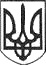 РЕШЕТИЛІВСЬКА МІСЬКА РАДАПОЛТАВСЬКОЇ ОБЛАСТІ( восьма сесія сьомого скликання)РІШЕННЯ27 червня 2018 року                                                                                 № 316-8-VIIПро внесення змін до Програми «Питна вода» Решетилівської селищної ради на 2016-2020 роки, затвердженої рішенням селищної ради від 08.07.2016 року (5 сесія)         Керуючись п. 5 ст. 30  Закону України «Про місцеве самоврядування в Україні» та Законом України «Про питну воду та питне водопостачання»,                                                      Решетилівська міська радаВИРІШИЛА:	1. Внести зміни у Програму «Питна вода» Решетилівської селищної ради на 2016-2020 роки, затвердженої рішенням селищної ради від 08.07.2018 року ( 5сесія), а саме:	1.1. У тексті Програми слово «селищна» у всіх відмінках змінити на «міська».           1.2. Заходи щодо реалізації Програми «Питна вода» Решетилівської міської ради на 2016-2020 роки доповнити  пунктами 27-31 (додаток 1 ).	2. Контроль за виконанням даного рішення покласти на постійну комісію з питань земельних відносин, інфраструктури, транспорту, комунального господарства, комунальної власності, благоустрою, екології, будівництва та перспективного планування ( голова Приходько О.В.).	Секретар міської ради                                                                  О.А.Дядюнова                                                                                     Додаток 1до рішення міської ради                                                                                           від  27.06.2018  (8 сесія)                              ЗАХОДИ ЩОДО РЕАЛІЗАЦІЇ ПРОГРАМИ «ПИТНА ВОДА» РЕШЕТИЛІВСЬКОЇ МІСЬКОЇ РАДИДоповнити пунктами 27-31Начальник  відділу інфраструктури,житлово-комунального господарства, побутового і торгівельного обслуговування, транспорту та зв’язку, та управліннякомунальним майном                                                                С. С.Тищенко№п/пНазва заходуТермін виконання Орієнтовані обсяги фінансування  тис. грн.          Орієнтовані обсяги фінансування  тис. грн.          Орієнтовані обсяги фінансування  тис. грн.          Орієнтовані обсяги фінансування  тис. грн.          №п/пНазва заходуТермін виконання ВсьогоДержавнийбюджетМіськийбюджетІнші кошти123456727Реконструкція водопровідної мережі по вул. Софіївська в с. Миколаївка Решетилівського району Полтавської області (800 м)2018438,404-438,404-28Реконструкція водопровідної мережі по вул. Шевченка в с. Потічок Решетилівського району Полтавської області (1600 м)2018876,808637,581239,227-29Реконструкція водопровідної мережі по вул. Шевченка в с. Пасічники Решетилівського району Полтавської області (770 м)2018487,892487,892--30Реконструкція водопровідної мережі по вул. Центральна в с. Пасічники Решетилівського району Полтавської області (600 м)2018385,327385,327--31Придбання обладнання для впровадження установки очищення питної води на системі централізованого водопостачання в  Решетилівській дитячій школі мистецтв по вул. Покровська, 19 м. Решетилівка Решетилівського району Полтавської області 201859,664-17,89941,765